Familjen Dicksons släktträff
Göteborg 3 -4 september 2011
Texten är späckad med intressanta fakta.Tusen tack för alla som bidragit med sina fotografier.Nedan och på kommande sidor finns fler bilder som ett komplement till det utskick som gjorts tidigare.
Det är totalt 11 sidor med bilder.Nu har släkten Dickson haft träff igen och som vanligt var det väldigt trevligt. Vi möttes först på Stampens kyrkogård, där vi la ner en fin blomma på vår förfaders grav, Robert Dickson (1). Som vanligt hade William något inspirerat att säga. William är otrolig på att hitta intressant information, som han generöst delar med oss andra. Här ligger även Roberts fru, Wilhelmina Charlotta Bratt och barnbarnen Edward och Elisabeth.
Foto: Maud Dickson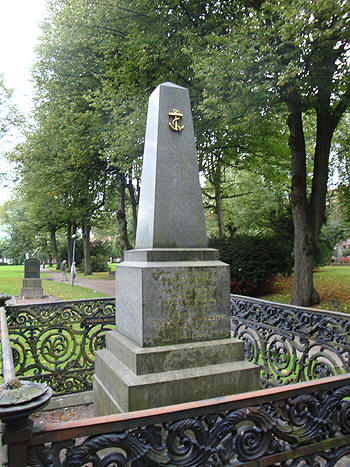   
Vår varma underbara William Dickson 2:6:11 2:2
Foto: Fredrik Hallencreutz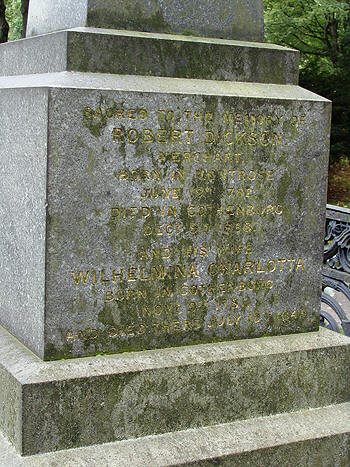 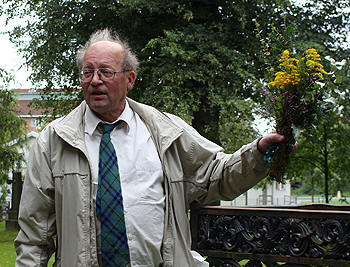 
Gerd Hallencreutz 1:3:3 4:1:2 P, Birgitta Lundin, Anthony Hallencreutz, 1:3:3 4:1:2,  Olof Dickson 2:6:11 2:3:2, Jenny Sjöstedt 2:6:11 2:3:2 P, Eva Enemar 1:3:8 7:3,  William Dickson 2:6:11 2:2, Fredrik Hallencreutz 1:3:3 4:1:2 1, Monica Dickson 2:3:3 2:1 P, Maud Dickson-Dulik 1:3:2  1:2:2, Florens Dickson 2:6:11 2:1, Christina Dickson, 2:1:3 4:3, Hannes Bjurner Dickson, 2:6:11 2:2:3, Catharina Stolpe 1:3:2 1:2:2 2, Elsie Dickson 2:6:11 2:4, Karl Dickson 2:1:3  4:5 med Malte Dickson 2:1: 4:5:2 i famnen, Harriet Hallencreutz 1:3:3 5:2 P, Åsa Dickson 2:1:3  4:5 P, Ian Dickson Lauritzen 2:6:11 5:1, Beatrice Stael von Holstein 2:1:3 3:3, Alex Melin 2:1:3 4:1:2 2, Tona Dickson 2:1:3 4:5:1 ,Kaj Melin 2:1:3 4:1:2
Foto: Maud Dickson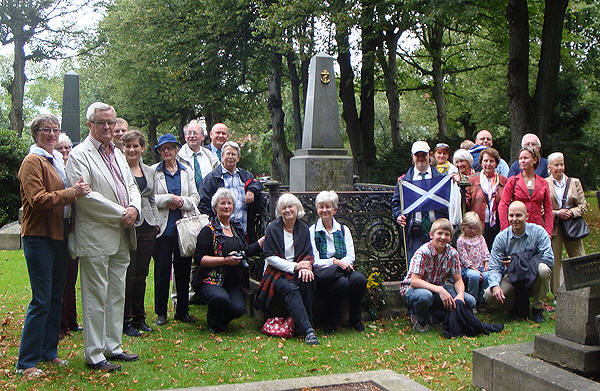 Göteborg 3 -4 september 2011  
William Dickson, 2:6:11 2:2 berättar, Hannes Bjurner Dickson, 2:6:11 2:2:3 håller flaggan och Christina Dickson, 2:1:3 4:3  visar bilder
Foto: Fredrik Hallencreutz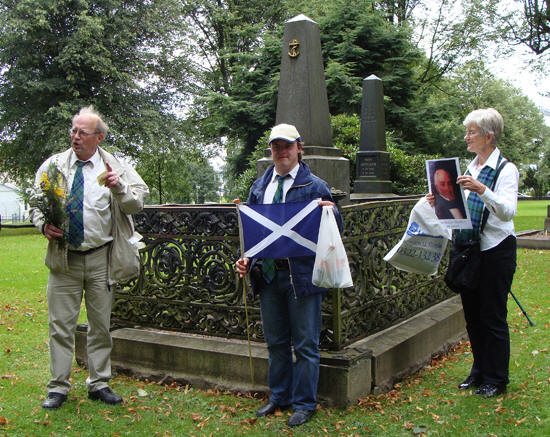 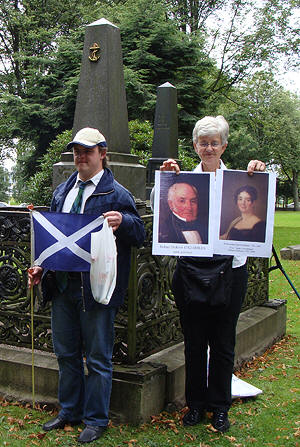 
Foto: Elsie Dickson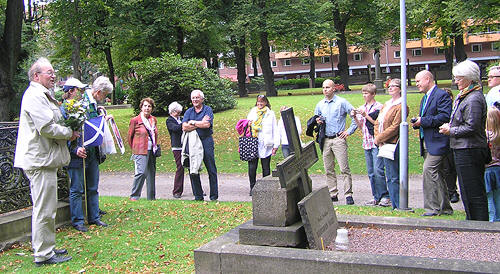 
William, Hannes och Christina
Foto: Maud Dickson-Dulik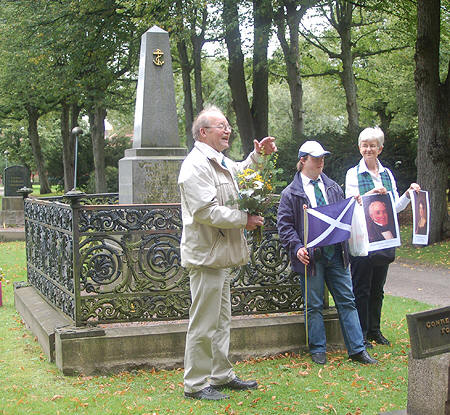 
Foto: Maud Dickson-Dulik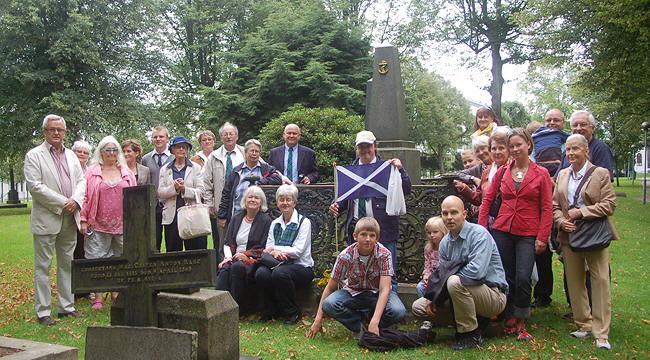 På samma kyrkogård finns även Charles Dicksons (1:3) familjegrav
Foto: Maud Dickson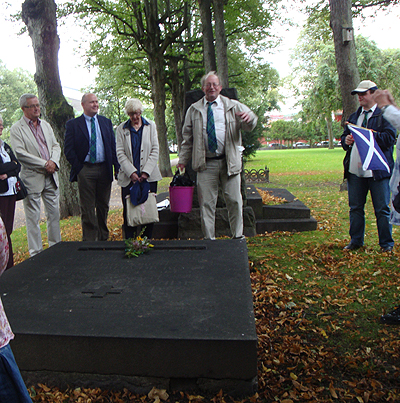 
Bakre raden: Anthony Hallencreutz, 1:3:3 4:1:2, Fredrik Hallencreutz 1:3:3 4:1:2 1, Harriet Hallencreutz
1:3:3 5:2P, Eva Enemar  1:3:8 7:3, William Dickson, 2:6:11 2:2, Ian Dickson Lauritzen 2:6:11 5:1, Elsie Dickson 2:6:11 2:4,  Maud Dickson-Dulik 1:3:2  1:2:2,   Rolf Dickson Könberg 1:3:2  2:2:2 P, Birgitta Dickson, 1:3:2  2:2:2, Olof Dickson 2:6:11 2:3:2 ,  Lily Wahlman 1:3:2  2:2:2 1 och Hannes Bjurner Dickson, 2:6:11 2:2:3
Främre raden: Catharina Stolpe 1:3:2 1:2:2 2, Elin Stolpe 1:3:2 1:2:2 2:1, Florens Dickson 2:6:11 2:1
Foto: Fredrik Hallencreutz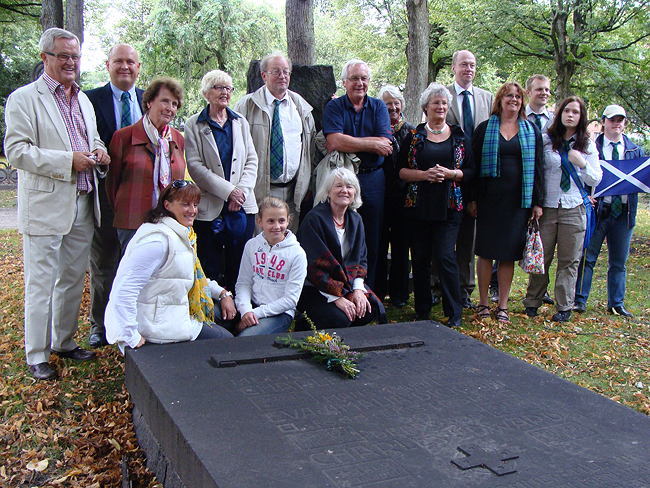 
Gerd Hallencreutz 1:3:3 4:1:2 P, Catharina Stolpe 1:3:2 1:2:2 2, Elin Stolpe 1:3:2 1:2:2 2:1
Foto: Maud Dickson-Dulik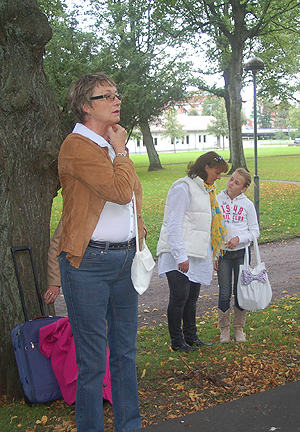 
Anthony, Maud D-D, Fredrik, Eva, Christina, William och Hannes
Foto: Elsie Dickson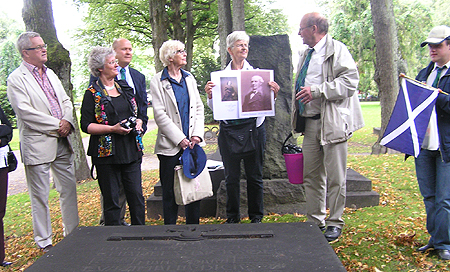 Dags att förflytta oss till Östra kyrkogården där vi först besökte Edward Dicksons 1:2 familjegrav
Foto: Maud Dickson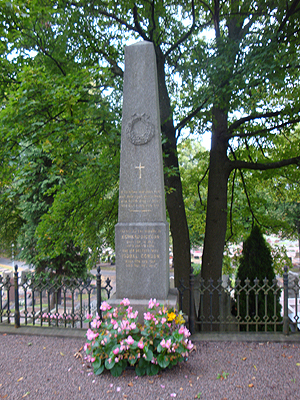   
Christina Dickson och William Dickson
Foto: Fredrik Hallencreutz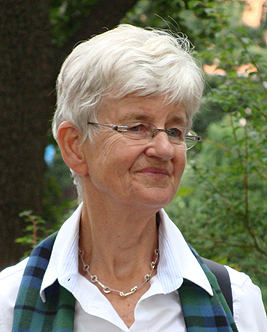 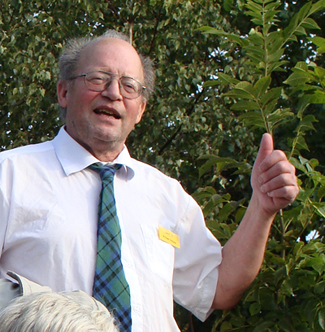 
Alex Melin 2:1:3 4:1:2 2
Foto: Fredrik Hallencreutz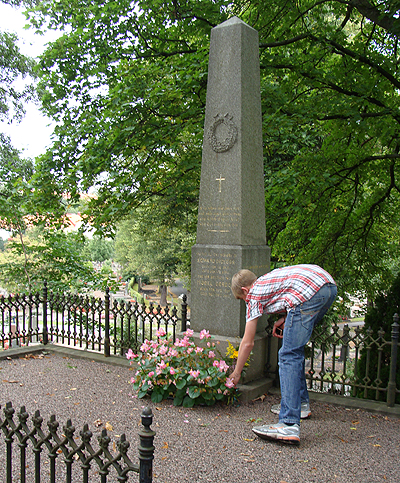 
Foto: Maud Dickson-Dulik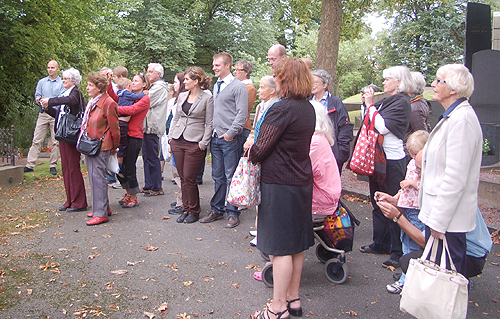 Nästa förfader i ordning var Beatrice Dicksons (2:1:4) på samma kyrkogård  
William, Christina, Beatrice Stael von Holstein 2:1:3 3:3 och Hannes
Foto: Maud Dickson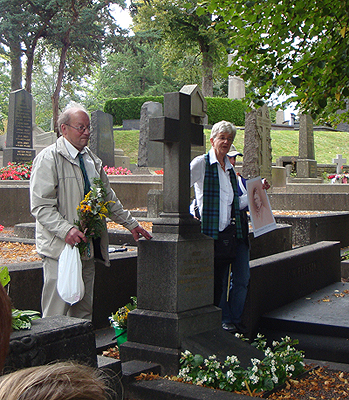 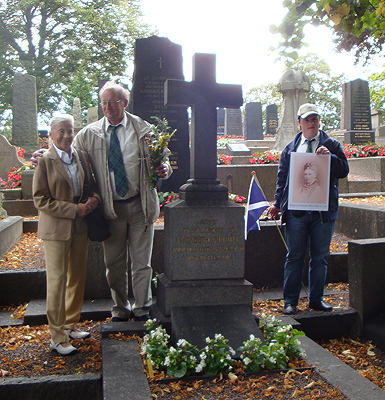 
Foto: Elsie Dickson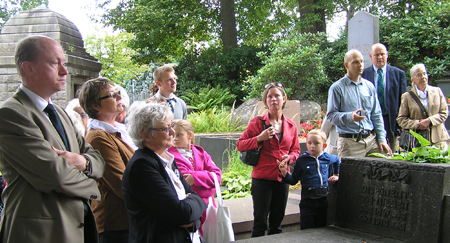 
Foto: Maud Dickson-Dulik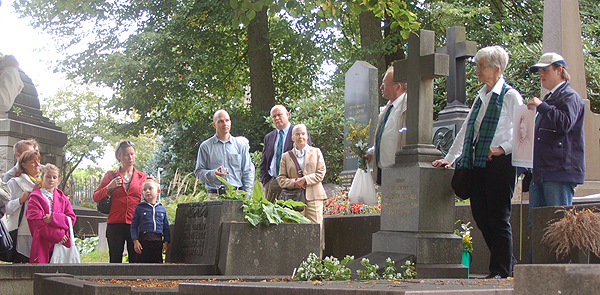   
Foto: Fredrik Hallencreutz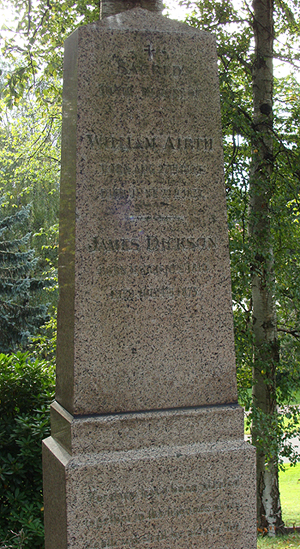 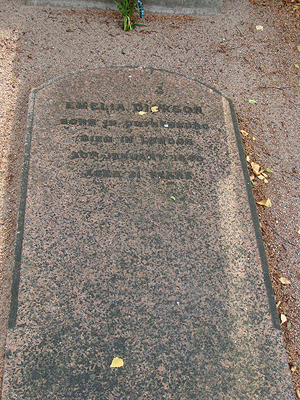   
Hannes och Ian Dickson Lauritzen, 2:6:11 5:1, William, Hannes och Christina
Foto: Fredrik Hallencreutz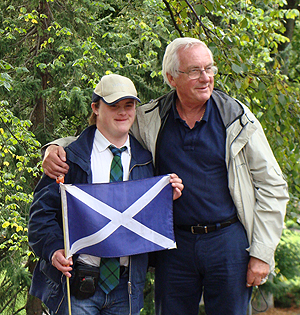 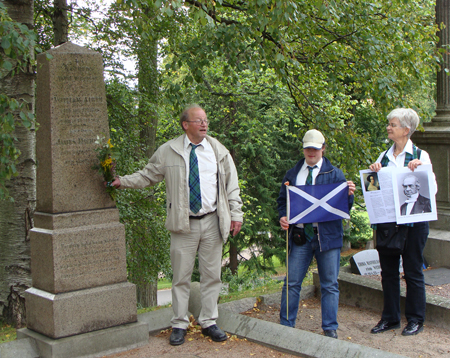 
Foto: Maud Dickson-Dulik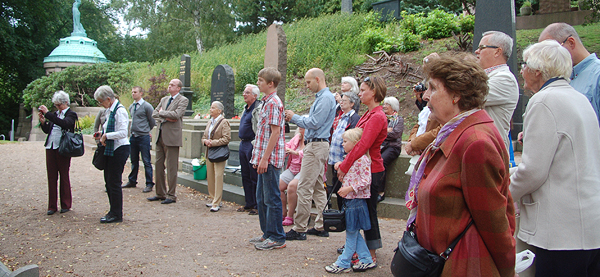 
Foto: Maud Dickson-DulikPå Östra kyrkogården finns även Olof Wijks familjegrav far till 2:1:2 1
Foto: Maud Dickson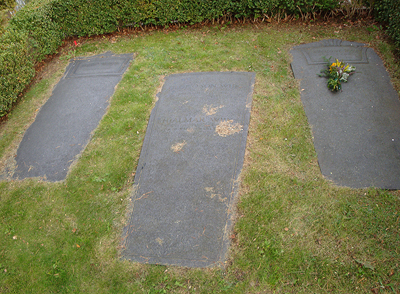 
William, Hannes och Christina
Foto: Fredrik Hallencreutz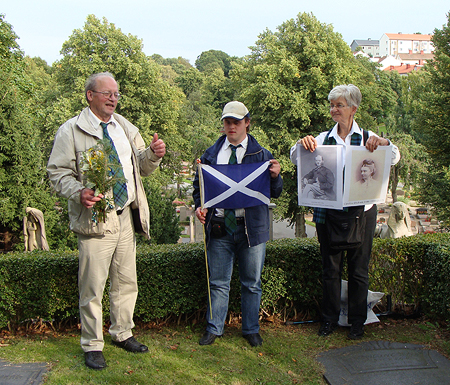 
 Elsie Dickson 2:6:11 2:3
Foto: Fredrik Hallencreutz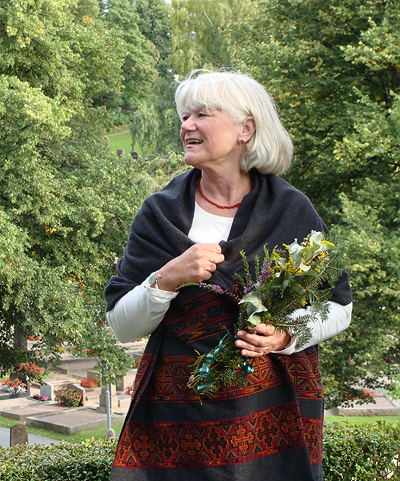 
 Elsie Dickson 2:6:11 2:3
Foto: Maud Dickson-Dulik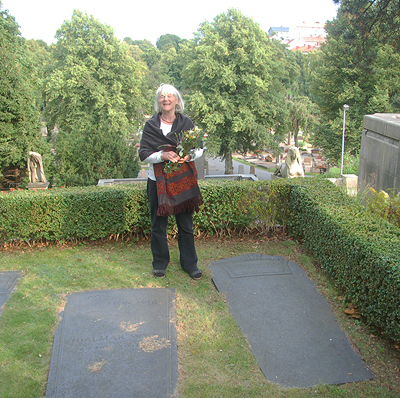 Dagen avslutades med en mycket trevlig middag på Stiftelsen Caroline Wijks sjuksköterskehem.
Många deltagare på träffen bodde även här.Under middagen berättade en del familjegrenar om sig själva och det hela avslutades med ett årsmöte.
Åse och Malte framför Överås
Foto: Christina Dickson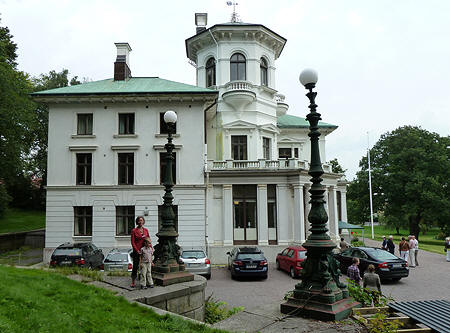 
Foto: Elsie Dickson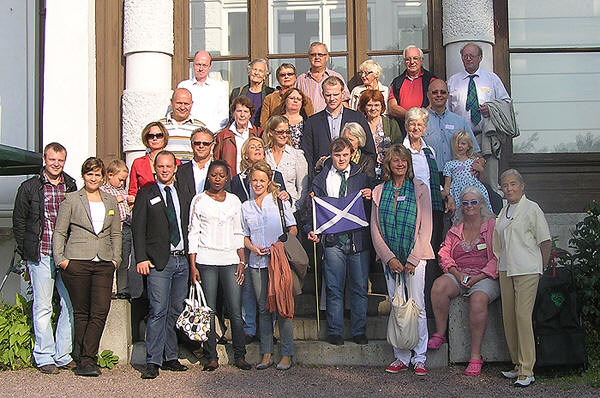 Nästa dag träffades vi på Överås (läs flera sidor) och tog en ganska krävande promenad uppför Valåsberget . Högst upp på toppen anlades en trädgård. Jag måste erkänna att den för mitt otränade öga inte helt utmärkte sig specifikt. Men det var ändå spännande att äntligen ha sett den. Ett tips till eventuellt kommande besökare; det finns flera vägar upp och ner för berget, en del är mer flacka och lättare att gå på.
    
Foto: Elsie Dickson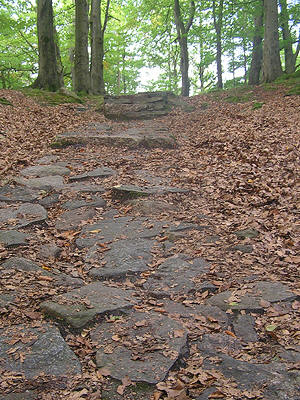 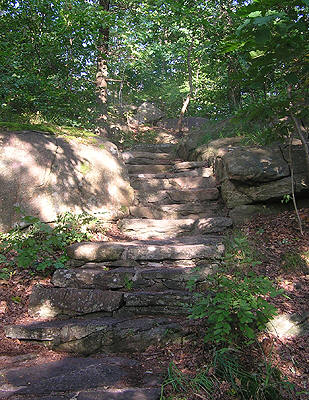 
Foto: Elsie Dickson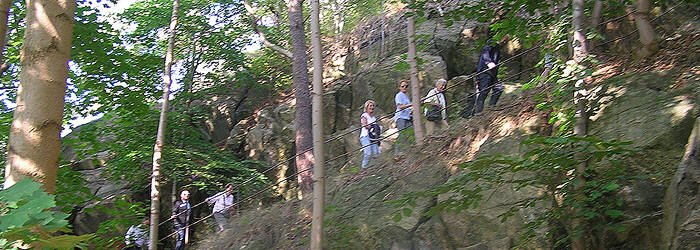 
Foto: Elsie Dickson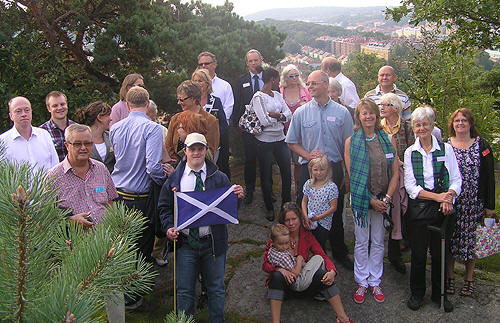 
Oscar Dickson 2:5:9 1:2:1 och Beatrice Stael von Holstein 2:1:3 3:3
Foto: Christina Dickson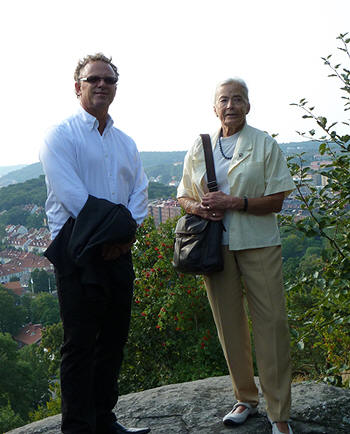 
Harriet Hallencreutz 1:3:3 5:2 P, Christina Dickson, 2:1:3 4:3 och Maud Dickson, 2:3:3  2:3
Foto: Elsie Dickson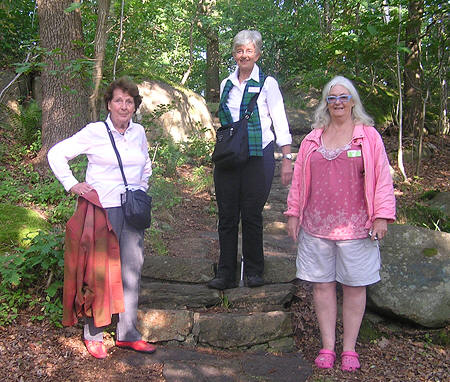    
Foto: Elsie Dickson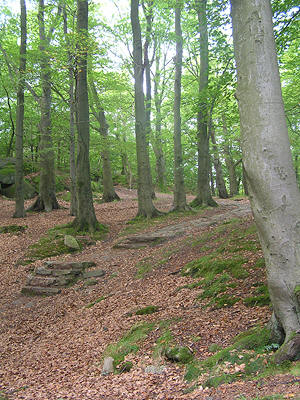 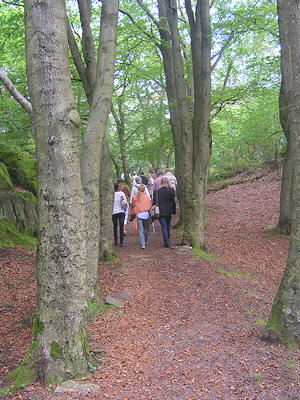    
Nicklas Dickson 2:5:9 1:2:4 och Harriet Hallencreutz 1:3:3 5:2 P
På återväg från Valåsberget fann Nicklas kantareller
Foto: Christina Dickson och Elsie Dickson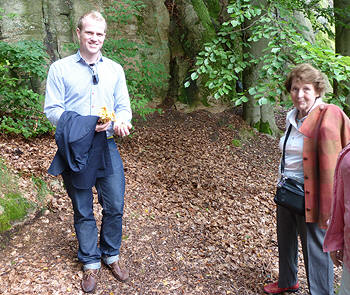 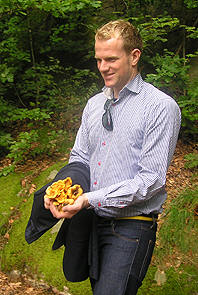 
Foto: Elsie Dickson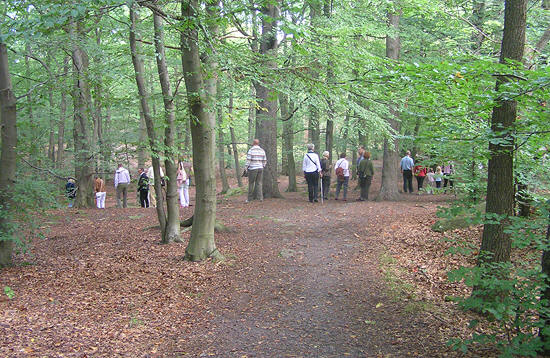   
Foto: Elsie Dickson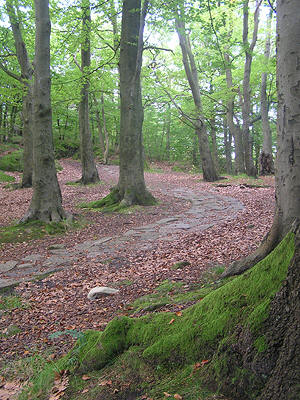 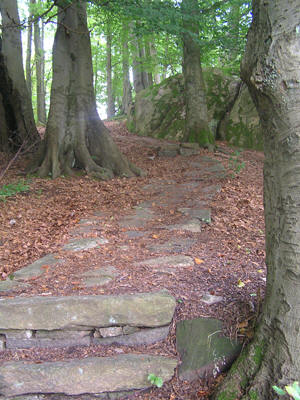 Väl tillbaka ner fortsatte vi till Örgryte gamla kyrka, där vi deltog i högmässan.
På väg till kyrkan.
Foto: Elsie Dickson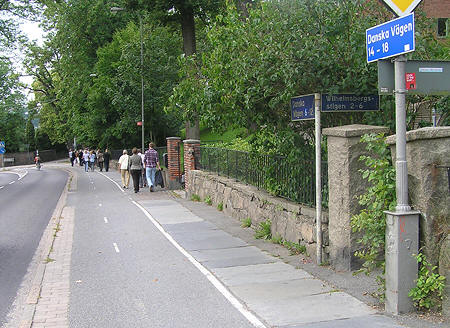 
Kontakt med Gud?
Foto: Elsie Dickson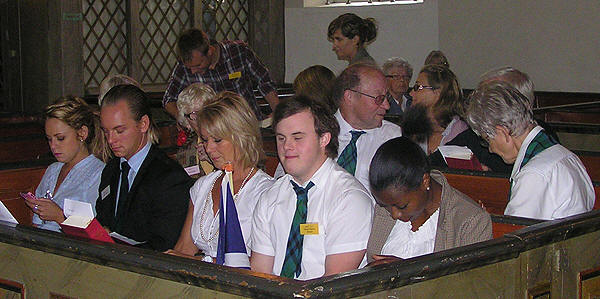 Ute på kyrkogården var det dags att besöka våra anfäders gravar igen.
En vacker naturlig bukett lades ner på varje grav precis som dagen innan.

Oscars ättlingar
Foto: Christina Dickson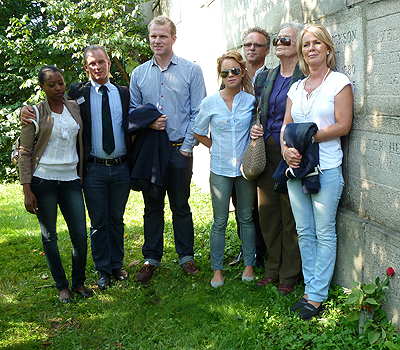 
Foto: Elsie Dickson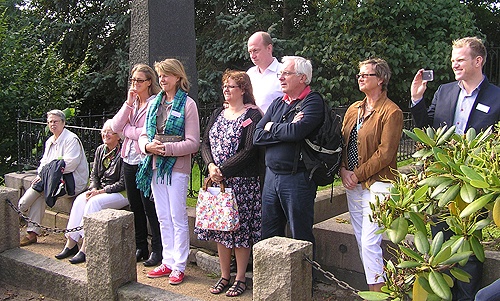 Efter den högtidliga stunden, gick vi tillbaka till Överås, där vi serverades en fin lunch och fick lyssna på intressanta föredrag.Ett av föredragen hölls av Eva Enemar som berättade om sin moster Marianne Mörner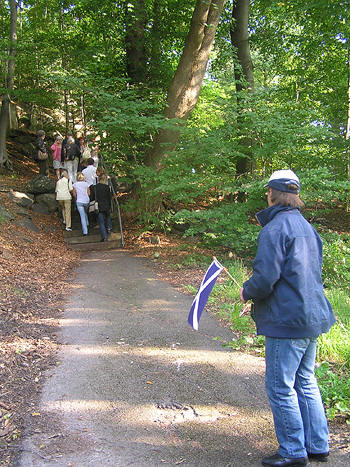 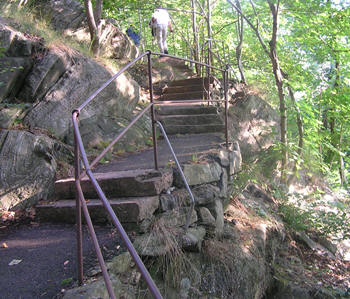 Här börjar promenadenDen lite tuffare variantenFoto: Elsie DicksonFoto: Elsie Dickson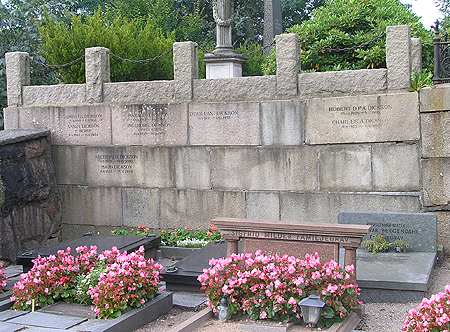 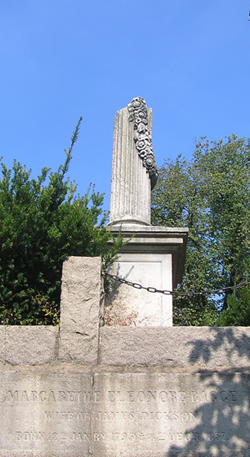 Örgrytegraven från sidan
Foto: Elsie DicksonÖrgrytegraven nedifrån
Foto: Elsie Dickson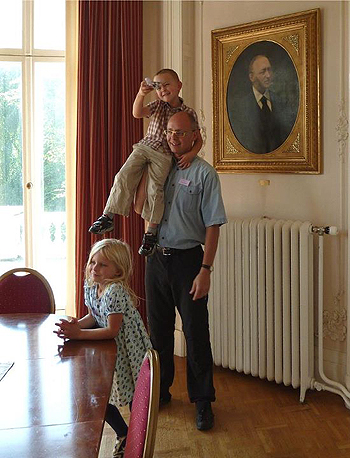 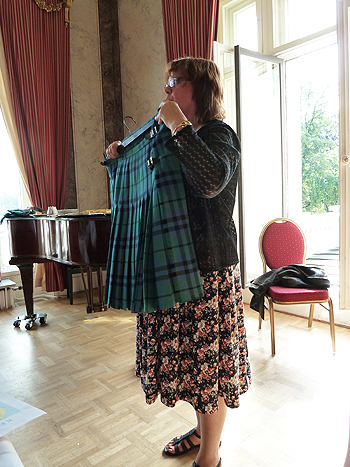 Karl 2:1:3 4:5, Tona, Malte framför porträtt av James J:son Dickson 2:1
Foto: Christina DicksonBirgitta Dickson, 1:3:2  2:2:2
Kjol i klantyg
Foto: Christina